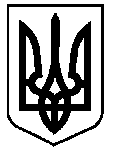 УКРАЇНАВЕРХОВИНСЬКА СЕЛИЩНА  РАДАВЕРХОВИНСЬКОГО РАЙОНУ ІВАНО-ФРАНКІВСЬКОЇ ОБЛАСТІВ И К О Н А В Ч И Й   К О М І Т Е Т     Р І Ш Е Н Н Я №____від _____ квітня  2023 рокуселище  ВерховинаПро затвердження звіту про виконаннябюджету Верховинської селищної територіальної громади за І квартал 2023 рокуКеруючись статтею 26 Закону України «Про місцеве самоврядування в Україні», ст.80 Бюджетного кодексу України та Бюджетним регламентом Верховинської селищної ради, виконавчий комітет селищної радиВИРІШИВ:1. Затвердити звіт про виконання бюджету Верховинської селищної територіальної громади за І квартал 2023 року, а саме: по доходах у сумі 56 313,5 тис. грн., у тому числі по загальному фонду 54 960,8 тис. грн., по спеціальному фонду   1 352,7 тис. грн.; по видатках у сумі 59 637,2 тис. грн., у тому числі по загальному фонду  54 034,6 тис. грн., спеціальному  5 602,6 тис. грн.2. Контроль за виконанням цього рішення покласти на заступника селищного голови з питань діяльності виконавчих органів ( Чубатько О.С.).Селищний голова					           Василь МИЦКАНЮКСекретар  ради                                                               Петро АНТІПОВ